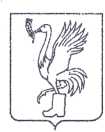 СОВЕТ ДЕПУТАТОВТАЛДОМСКОГО ГОРОДСКОГО ОКРУГА МОСКОВСКОЙ ОБЛАСТИ141900, г. Талдом, пл. К. Маркса, 12                                                          тел. 8-(49620)-6-35-61; т/ф 8-(49620)-3-33-29 Р Е Ш Е Н И Еот __24 августа___  2023 г.                                                               №  74┌                                                              ┐О согласовании перечня архивных фондов, передаваемых безвозмездно из муниципальной собственности Талдомского городского округа в собственность Московской области В соответствии с Федеральным законом от 22.10.2004 № 125-ФЗ «Об архивном деле в Российской Федерации», Законом Московской области № 65/2007-ОЗ «Об архивном деле в Московской области», Уставом Талдомского городского округа Московской области, зарегистрированным в Управлении Министерства юстиции Российской Федерации по Московской области 24.12.2018 года № RU 503650002018001, Совет депутатов Талдомского городского округа Московской областиРЕШИЛ:Согласовать перечень архивных фондов, хранящихся в архивном отделе Администрации Талдомского городского округа Московской области, находящихся в муниципальной собственности Талдомского городского округа Московской области,  подлежащих передаче в собственность Московской области (приложение №1).           2. Согласовать перечень архивных фондов, хранящихся в архивном отделе администрации Талдомского городского округа Московской области, находящихся в государственной и муниципальной собственности, подлежащих передаче в собственность Московской области и определении места их хранения (приложение №2).  3. Администрации Талдомского городского округа Московской области:           3.1. обеспечить направление перечней, указанных в пп.1,2 
настоящего решения, в Министерство государственного управления информационных технологий и связи Московской области для рассмотрения на заседании Экспертно-проверочной комиссии;организовать работу по передаче в собственность Московской области архивных документов, указанных в пп.1,2 настоящего решения, с 1 января 2024 года. 4. Направить настоящее решение для подписания Главе Талдомского городского округа Московской области .   5. Контроль исполнения настоящего решения возложить на председателя Совета депутатов Талдомского городского округа Московской области М.И. Аникеева.Председатель Совета депутатовТалдомского городского округа                                                                        М.И. АникеевГлава Талдомского городского округа                                                           Ю.В. КрупенинПриложение №1 к решению Совета депутатов Талдомского городского округа№ 74 от 24августа 2023 г.ПЕРЕЧЕНЬ архивных фондов, хранящихся в архивном отделе администрации Талдомского городского округа Московской области, находящихся в муниципальной собственности, подлежащих передаче в собственность Московской области*Приложение № 2к решению Совета депутатов Талдомского городского округа№ 74 от 24 августа 2023 г.ПЕРЕЧЕНЬ архивных фондов, хранящихся в архивном отделе администрации Талдомского городского округа Московской области, находящихся в государственной и муниципальной собственности, подлежащих передаче в собственность Московской области и определении места их хранения*№ппНазвание фонда№ фондаКрайние датыоткрыт/закрыт123451Индивидуальное частное предприятие «Боник» Талдомского района Московской области36л1994-1999закрыт2Общество с ограниченной ответственностью «Никольское» Талдомского района Московской области45л1997-2000закрыт3Индивидуальное частное предприятие «Талдоммех» Талдомского района Московской области48л1994-2001закрыт4Частное предприятие «Тонус» Талдомского района Московской области49л1994-1999закрыт5Открытое акционерное общество «ЗЭЛТА-ФАРА» Талдомского района Московской области52л1997-2001закрыт6Открытое акционерное общество «ЗЭЛТА-ФИНАНС» Талдомского района Московской области53л1997-2004закрыт7Муниципальное предприятие ресторан «Журавушка» Талдомского района Московской области561994-2005закрыт8Муниципальное предприятие «Талдомское районное управление «Жилищное хозяйство» поселок Северный» Талдомского муниципального района Московской области582005-2008закрыт9Муниципальное унитарное предприятие «Жилищно-коммунальное управление поселок Запрудня» Талдомского района Московской области133л1995-2005закрыт10Отдел Московской областной регистрационной палаты в Талдомском районе Московской области1351994-2003закрыт11Администрация городского поселения Северный Талдомского муниципального района Московской области1362006-2018закрыт12Администрация городского поселения Талдом Талдомского муниципального района Московской области1372006-2018закрыт13Администрация сельского поселения Гуслевское Талдомского муниципального района Московской области1382005-2018закрыт14Администрация сельского поселения Ермолинское Талдомского муниципального района Московской области1392005-2018закрыт15Администрация сельского поселения Темповое Талдомского муниципального района Московской области1402005-2018закрыт16Администрация городского поселения Вербилки Талдомского муниципального района Московской области1412005-2018закрыт17Администрация сельского поселения Квашёнковское Талдомского муниципального района Московской области1422009-2018закрыт18Общество с ограниченной ответственностью «Автотранссервис-21» Талдомского района Московской области148л2007-2010закрыт19Муниципальное унитарное предприятие «Жилищно-коммунальное управление поселка Северный» Талдомского района Московской области149л1995-2001закрыт20Муниципальное унитарное предприятие «Талдомское районное управление «Коммунальные услуги» Талдомского муниципального района Московской области150л1995-2010закрыт21Общество с ограниченной ответственностью «ТРИАЛ-УПАК» Талдомского района Московской области152л2002,2004-2009закрыт22Общество с ограниченной ответственной «Жилсервис» г. Талдома Талдомского района Московской области153л2008-2013закрыт23Открытое акционерное общество «Талдомские коммунальные системы» Талдомского муниципального района Московской области154л2010-2015закрыт24Общество с ограниченной ответственностью «Русьимпорт» Талдомского района Московской области166л2004-2017закрыт25Общество с ограниченной ответственностью «Торговый Дом «Русьимпорт» Талдомского района Московской области167л2002-2017закрыт26Общество с ограниченной ответственностью «Русьимпорт-Центр» Талдомского района Московской области168л2005-2017закрыт27Общество с ограниченной ответственностью «Акрополь» Талдомского района Московской области169л2003-2018закрыт28Общество с ограниченной ответственностью «Продсервис» (ООО «Продсервис») Талдомского муниципального района Московской области170л2009-2018закрыт29Общество с ограниченной ответственностью «Прогресс» Талдомского муниципального района Московской области174л2007, 2012,2015-2017закрыт30Муниципальное унитарное предприятие городского поселения Талдом Талдомского муниципального района Московской области «Талдомское домоуправление»175л2013-2019закрыт31Общество с ограниченной ответственностью «Запрудненская-стеклотара» Талдомского муниципального района Московской области177л2006-2013закрыт32Общество с ограниченной ответственностью «Консенсус ТД» Талдомского городского округа Московской области178л2005-2021закрыт33Общество с ограниченной ответственностью Производственная компания «Консенсус» Талдомского городского округа Московской области179л2007-2021закрыт№ппНазвание фонда№ фондаКрайние датыоткрыт/закрыт123451Колхоз «им. Свердлова» Высочковского сельского Совета, д. Высочки Талдомского района Московской области11938-1958закрыт2Колхоз «Победа» Ермолинского сельского Совета,  д. Жизнеево Талдомского района Московской области 21949-1958закрыт3Колхоз им. «Салтыкова-Щедрина» Спасского сельского Совета,  д. Спас –Угол Талдомского района Московской области 3л1949-1952закрыт4Объединенный архивный фонд «Предприятия общественного питания Талдомского района Московской области»4л1950-1997закрыт5Колхоз «Борец» Аймусовского сельского Совета, д. Аймусово Талдомского района Московской области 51950-1958закрыт6Колхоз «Ударник» Куниловского сельского Совета, д. Айбутово Талдомского района Московской области 61950-1961закрыт7Колхоз «Путь к коммунизму» Тарусовского сельского Совета, д. Тарусово  Талдомского района Московской области71950-1957закрыт8Колхоз «За власть Советов» Семягинского сельского Совета. Д. Семягино Талдомского района Московской области 81950-1958закрыт9Колхоз «Большевик» Апсаревского сельского Совета, д. Апсарево Талдомского района Московской области 91956-1958закрыт10Колхоз «им. Хрущева» Ново-Никольского сельского Совета, с. Новоникольское Талдомского района Московской области 101950-1958закрыт11Колхоз «Земледелец»  Григоровский сельский Совет, д. Григорово Талдомского района Московской области 111942-1947закрыт12Колхоз «Парижская коммуна» Ермолинский сельский Совет, д. Буртаки Талдомского района Московской области121950-1958закрыт13Колхоз «им. Суворова» Квашенковский  сельский Совет, с. Квашенки Талдомского района Московской области131950-1956закрыт14Колхоз «им. Кирова» Сменковский сельский Совет, д. Сменки Талдомского района Московской области141942-1947закрыт15Григоровский сельский Совет депутатов трудящихся и его исполнительный комитет Талдомского района Московской области151948-1959закрыт16Дмитровский сельский Совет депутатов трудящихся и его исполнительный комитет Талдомского района Московской области161940-1950закрыт17Раменский сельский Совет депутатов трудящихся и его исполнительный комитет Талдомского района Московской области17л1942-1947закрыт18Стариковский сельский Совет депутатов трудящихся и его исполнительный комитет Талдомского района Московской области181947-1956закрыт19Зятьковский сельский Совет депутатов трудящихся и его исполнительный комитет Талдомского района Московской области191947-1949закрыт20Тарусовский сельский Совет депутатов трудящихся и его исполнительный комитет Талдомского района Московской области201947-1951закрыт21Кошелевский сельский Совет депутатов трудящихся и его исполнительный комитет Талдомского района Московской области211940-1951закрыт22Бобылинский сельский Совет депутатов трудящихся и его исполнительный комитет Талдомского района Московской области221940-1954закрыт23Высочковский сельский Совет депутатов трудящихся и его исполнительный комитет Талдомского района Московской области231943-1951закрыт24Семягинский сельский Совет депутатов трудящихся и его исполнительный комитет Талдомского района Московской области241948-1950закрыт25Куниловский сельский Совет депутатов трудящихся и его исполнительный комитет Талдомского района Московской области251943-1956закрыт26Ново-Никольский сельский Совет депутатов трудящихся и его исполнительный комитет Талдомского района Московской области261935-1951закрыт27Станковский сельский Совет депутатов трудящихся и его исполнительный комитет Талдомского района Московской области271937-1947закрыт28Колхоз «Доброволец» Талдомского района Московской области28л1940-1961закрыт29Комсомольская Машинно- Тракторная Станция  Талдомского района Московской области29л1956-1958закрыт30Муниципальное унитарное сельскохозяйственное предприятие «Всходы» Талдомского района Московской области30л1969-2000закрыт31Объединенный архивный фонд Открытое акционерное общество «Металлист» и его предшественники Талдомского района Московской области31л1951-1999закрыт32Разорено-Семеновская башмачная артель Талдомского района Московской области 32л1942-1954закрыт33Талдомский районный промышленный комбинат Талдомского района Московской области33л1950-1957закрыт34Талдомская артель «Швейников» Талдомского района Московской области34л1940-1954закрыт35Отдел колхозного строительства исполкома Талдомского Совета депутатов  трудящихся Талдомского района Московской области351946-1951закрыт36Частное предприятие «Гревцев и сыновья» Талдомского района Московской области37л1992-1999закрыт37Индивидуальное частное предприятие «Дорожник» Талдомского района Московской области38л1992-1999закрыт38Талдомская контора «Заготскот» Талдомского района Московской области39л1937-1952закрыт39Товарищество с ограниченной ответственностью «Землемер» Талдомского района Московской области40л1992-1994закрыт40Закрытое акционерное общество «Монопанель» Талдомского района Московской области41л1992-2002закрыт41Квашенковское сельпо Талдомского района Московской области42л1951-1956закрыт42Талдомская контора «Мособлэлектро» Талдомского района Московской области43л1941-1959закрыт43Талдомский районный уполномоченный Министерства заготовок  СССР Московской области44л1941-1956закрыт44Профессионально-техническое училище № 49 Талдомского района Московской области461945-1960закрыт45Индивидуальное частное предприятие «Суслин и К» Талдомского района Московской области47л1992-1997,1999закрыт46Талдомский районный штаб противовоздушной обороны Талдомского района Московской области501941-1946закрыт47Талдомская мельница Талдомского района Московской области51л1948-1955закрыт48Запрудненское потребительское общество Талдомского района Московской области54л1973-2003закрыт49Товарищество с ограниченной ответственность «Брокерская контора №286 «Вербилки» Талдомского района Московской области55л1991-1998закрыт50Талдомский районный отдел социального обеспечения исполкома Талдомского районного Совета депутатов трудящихся Талдомского района  Московской области571965-1977закрыт51Талдомская районная газета «Заря» Талдомского района Московской области591953-2021закрыт52Талдомская контора «Мосплодовощь» Талдомского района Московской области60л1941-1952закрыт53Талдомская обувная фабрика Талдомского района Московской области671937-1989закрыт54Совхоз «Талдом» Талдомского района Московской области681942-1993закрыт55Талдомский опытный завод «Промсвязь» Талдомского района Московской области691956-1994закрыт56Совхоз «Вербилки» Талдомского района Московской области70л1948-1953закрыт57Талдомский городской Совет депутатов трудящихся и его исполнительный комитет Талдомского района Московской области 721948-1991закрыт58Талдомский райпищекомбинат Талдомского района Московской области751941-1980закрыт59Талдомский районный отдел народного образования исполкома  Талдомского районного Совета депутатов трудящихся Талдомского района  Московской области761940-2018открыт60Талдомский районный народный суд Московской области771942-2004открыт61Исполнительный комитет Талдомского районного Совета депутатов трудящихся Талдомского района Московской области781950-1993закрыт62Талдомская районная плановая комиссия исполкома Талдомского районного Совета депутатов трудящихся Талдомского района Московской области791965-2018закрыт63Талдомский районный отдел культуры исполкома Талдомского районного Совета депутатов трудящихся Талдомского района Московской области801941-2018открыт64Талдомское потребительское общество Талдомского района Московской области811941-2006закрыт65Талдомский леспромхоз Талдомского района Московской области821936-2014закрыт66Талдомская артель «Обувщик» Талдомского района Московской области831940-1955закрыт67Талдомская районная информационно-вычислительная станция Талдомского района Московской области841953-2016закрыт68Талдомская государственная нотариальная контора Московской области851938-1994закрыт69Талдомский хлебокомбинат Талдомского района Московской области861943-1978закрыт70Талдомский птицекомбинат Талдомского района Московской области871943-1993закрыт71Талдомский головной молочный завод Талдомского района Московской области881949-1978закрыт72Талдомский районный финансовый отдел исполкома Талдомского районного Совета депутатов трудящихся Талдомского района Московской области891965-2018открыт73Квашенковский сельский Совет депутатов трудящихся и его исполнительный комитет Талдомского района Московской области901942-1998закрыт74Ермолинский сельский Совет депутатов трудящихся и его исполнительный комитет Талдомского района Московской области911949-2005закрыт75Спасский сельский Совет депутатов трудящихся и его исполнительный комитет Талдомского района Московской области921946-1991закрыт76Юдинский сельский Совет депутатов трудящихся и его исполнительный комитет Талдомского района Московской области931948-1989закрыт77Юркинский сельский Совет депутатов трудящихся и его исполнительный комитет Талдомского района Московской области941943-2005закрыт78Глинковский сельский Совет депутатов трудящихся и его исполнительный комитет Талдомского района Московской области951947-1991закрыт79Администрация Талдомского района Московской области961991-2018открыт80Запрудненский поселковый Совет депутатов трудящихся и его исполнительный комитет Талдомского района Московской области971951-2018закрыт81Сотсковский сельский Совет депутатов трудящихся и его исполнительный комитет Талдомского района Московской области981943-2005закрыт82Павловический сельский Совет депутатов трудящихся и его исполнительный комитет Талдомского района Московской области991940-2005закрыт83Николо-Кропоткинский сельский Совет депутатов трудящихся и его исполнительный комитет Талдомского района Московской области1001948-2004закрыт84Велико-Дворский сельский Совет депутатов трудящихся и его исполнительный комитет Талдомского района Московской области1011940-2005закрыт85Гуслевский сельский Совет депутатов трудящихся и его исполнительный комитет Талдомского района Московской области1021964-2005закрыт86Вербилковский поселковый Совет депутатов трудящихся и его исполнительный комитет Талдомского района Московской области1031948-2005закрыт87Темповский сельский Совет депутатов трудящихся и его исполнительный комитет Талдомского района Московской области1041948-2005закрыт88Северный поселковый Совет депутатов трудящихся и его исполнительный комитет Талдомского района Московской области1051967-2005закрыт89Кошелевский сельский Совет депутатов трудящихся и его исполнительный комитет Талдомского района Московской области1061967-2004закрыт90Талдомский районный комитет народного контроля Московской области1091965-1990закрыт91Совхоз «Комсомольский» Талдомского района Московской области1101958-2006закрыт92Совхоз «Измайловский» Талдомского района Московской области1111963-2003закрыт93Совхоз «Правда» Талдомского района Московской области1121960-2012закрыт94Совхоз «Спутник» Талдомского района Московской области1131963-2011закрыт95Совхоз «Доброволец» Талдомского района Московской области1141967-1992закрыт96Совхоз «Красное Знамя» Талдомского района Московской области1151960-2005закрыт97Отдел главного архитектора исполкома Талдомского районного Совета депутатов трудящихся Талдомского района Московской области1161936-2018открыт98Талдомская районная больница Талдомского района Московской области1181945-2016открыт99Отдел записи актов гражданского состояния Талдомского района Московской области1191880-1928открыт100Талдомское районное объединение «Сельхозтехника» Талдомского района Московской области1201961-1972закрыт101Талдомский районный комитет профсоюза работников госучреждений Талдомского района Московской области1211965-1972закрыт102Талдомский районный комитет профсоюза работников просвещения Талдомского района Московской области1221965-1970закрыт103Талдомский районный комитет профсоюза рабочих и служащих сельского хозяйства и заготовок Талдомского района Московской области1231965-1974закрыт104Талдомский районный комитет профсоюза медработников Талдомского района Московской области1241965-1974закрыт105Талдомский районный комитет профсоюза работников местной промышленности и коммунальных предприятий Талдомского района Московской области1251958-1971закрыт106Талдомский экспериментальный завод легких металлических конструкций Талдомского района Московской области1261972-1992закрыт107Талдомское управление коммунального хозяйства исполкома Талдомского районного Совета депутатов трудящихся Талдомского района Московской области1271965-1980закрыт108Талдомское горжилуправление исполкома Талдомского районного Совета депутатов трудящихся Талдомского района Московской области1281956-1971закрыт109Талдомский районный комитет профсоюза работников торговли Потребкооперации Талдомского района Московской области1291965-1971закрыт110Муниципальное унитарное предприятие сельского хозяйства «Всходы» Талдомского района Московской области130л1969-2000закрыт111Талдомское управление сельского хозяйства исполкома Талдомского районного Совета народных депутатов Талдомского района Московской области1311975-2013закрыт112Инспекция по налогам и сборам по Талдомскому району Московской области1321990-2004закрыт113Муниципальное унитарное предприятие «Жилищно-коммунальное хозяйство п. Вербилки» Талдомского района Московской области134л1993-2008закрыт114Комитет по управлению имуществом администрации Талдомского района Московской области1441992-2019закрыт115Талдомское управление социальной защиты населения Министерства социальной защиты населения Московской области1451993-2018открыт116Мировой судья судебного участка №255 Талдомского судебного района Московской области1462001-2012открыт117Мировой судья судебного участка №256 Талдомского судебного района Московской области1472001-2012открыт118Муниципальное предприятие   «Управление Городского  хозяйства города Талдом» Талдомского муниципального района Московской области151л1939-2010закрыт119Открытое акционерное общество «ЗЭЛТА» Талдомского района Московской области155л1961-1997закрыт120Объединенный архивный фонд «Организации, обслуживающие автомобильные дороги в Талдомском районе Московской области156л1954-2015закрыт121Закрытое акционерное общество «Талдомхлеб» Талдомского муниципального района Московской  области157л1970-2013закрыт122Акционерное общество открытого типа «Пошехонье» Талдомского района Московской области158л1970-1993закрыт123Акционерное общество закрытого типа   «Юность» Талдомского района Московской области159л1963-1997закрыт124Закрытое акционерное общество «Талдомобувь» Талдомского района Московской области160л1965-1999закрыт125Талдомская обувная фабрика №1 (инвалидов) Талдомского района Московской области161л1965-1975закрыт126Муниципальное унитарное предприятие «Талдомторф» Талдомского района Московской области162л1978-1999закрыт127Ново-Никольское межрайонное отделение «ЗООВЕТСНАБ» Талдомского района Московской области163л1977-1997закрыт128Товарищество с ограниченной ответственностью «Улыбка» Талдомского района Московской области 164л1966-1993закрыт129Общество с ограниченной ответственностью «Пищекомбинат Талдомский» Талдомского района Московской области165л1963-2004закрыт130Открытое акционерное общество «Молоко» Талдомского района Московской области 171л1965-2005закрыт131Муниципальное унитарное предприятие «Талдомсервис» г. Талдом Московской области1721992-2006закрыт132Объединенный архивный фонд «Организации сельского хозяйства Талдомского района Московской области»173л1970-2002закрыт133Общество с ограниченной ответственностью «Талдомское ремонтно-строительное предприятие» Талдомского муниципального района Московской области176л1964-2013,2015закрыт134Объединенный архивный фонд «Талдомская и Дубненская типографии Московской области» Талдомского муниципального район Московской области180л1967-2017закрыт